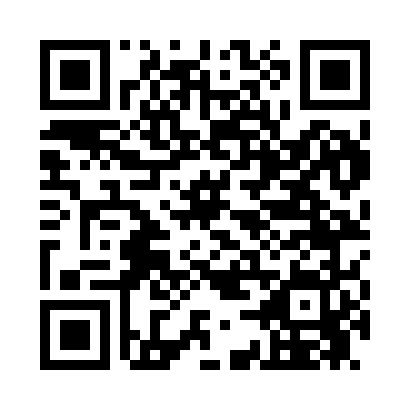 Prayer times for Cowlington, Oklahoma, USAWed 1 May 2024 - Fri 31 May 2024High Latitude Method: Angle Based RulePrayer Calculation Method: Islamic Society of North AmericaAsar Calculation Method: ShafiPrayer times provided by https://www.salahtimes.comDateDayFajrSunriseDhuhrAsrMaghribIsha1Wed5:106:271:165:008:059:222Thu5:096:261:165:018:069:243Fri5:076:251:165:018:079:254Sat5:066:241:165:018:089:265Sun5:056:231:165:018:099:276Mon5:046:221:155:018:099:287Tue5:036:211:155:018:109:298Wed5:016:201:155:018:119:309Thu5:006:191:155:018:129:3110Fri4:596:181:155:018:139:3211Sat4:586:171:155:028:149:3312Sun4:576:171:155:028:149:3413Mon4:566:161:155:028:159:3514Tue4:556:151:155:028:169:3615Wed4:546:141:155:028:179:3816Thu4:536:141:155:028:179:3917Fri4:526:131:155:028:189:4018Sat4:516:121:155:028:199:4119Sun4:506:111:155:038:209:4220Mon4:496:111:165:038:219:4321Tue4:486:101:165:038:219:4422Wed4:476:101:165:038:229:4523Thu4:466:091:165:038:239:4624Fri4:466:091:165:038:239:4725Sat4:456:081:165:048:249:4726Sun4:446:081:165:048:259:4827Mon4:436:071:165:048:269:4928Tue4:436:071:165:048:269:5029Wed4:426:061:165:048:279:5130Thu4:426:061:175:048:289:5231Fri4:416:061:175:058:289:53